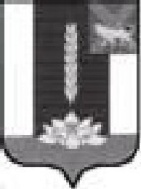 Администрация  Черниговского района ПОСТАНОВЛЕНИЕ__________2021                     с. Черниговка                    № _____ -па					О внесении изменений в постановлениеАдминистрации Черниговского районаот 30.08.2016 № 304-па «Об утверждениимуниципальной программы «Развитиесубъектов малого и среднего предпринимательства в Черниговскомрайоне на 2017-2024 годы»Руководствуясь Бюджетным кодексом Российской Федерации, Федеральным законом от 06.10.2003 года № 131-ФЗ «Об общих принципах организации местного самоуправления в Российской Федерации», уставом Черниговского муниципального района, Администрация Черниговского районаПОСТАНОВЛЯЕТ:1.Внести в муниципальную программу, утвержденную постановлением администрации Черниговского района от 30.08.2016 №304 «Об утверждении муниципальной программы «Развитие субъектов малого и среднего предпринимательства в Черниговском районе на 2017-2024 годы» следующие изменения:1.1. Пункт 3.1.1 Раздела 3 Порядка предоставления финансовой поддержки субъектам малого и среднего предпринимательства Черниговского района Приложение№4 к муниципальной программе «Развитие субъектов малого и среднего предпринимательства в Черниговском муниципальном районе» на 2017-2024 годы изложить в следующей редакции:«3.1.1. Субсидии предоставляются СМСП, не осуществляющим предпринимательскую деятельность в сферах торговли товарами и игорного бизнеса, в области права и бухгалтерского учета (ОКВЭД 69); в области аренды и лизинга (ОКВЭД 77); в области здравоохранения (ОКВЭД 86) Общероссийского классификатора видов экономической деятельности (ОК 029-2014 (КДЕС Ред. 2)».2.Опубликовать настоящее постановление в «Вестнике нормативных правовых актов Черниговского района» приложении к газете «Новое время» и на официальном сайте администрации Черниговского района в разделе «НПА» и «Малое предпринимательство».3.Настоящее постановление вступает в силу с момента опубликования.4.Контроль за исполнением данного постановления возложить на первого заместителя главы Администрации Черниговского района О.Г. Салюк.Глава Черниговского района			            		   К.В. Хижинский